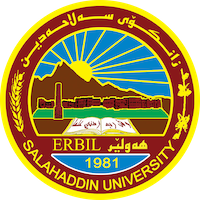 Academic Curriculum Vitae 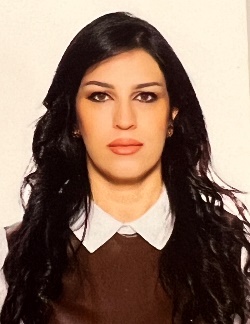 Personal Information:Full Name: Hivee Hassan Ramadhan Academic Title: LecturerEmail: Hivee.Ramadhan@su.edu.krdMobile:00964 750 0244047Education:Holder of BA of Arts in LawHolder of PhD of arts in Criminal LawHolder Master of arts in Criminal Law. Employment:2009 - 2013 research assistant at department of Law - College of Law and politics - University of Salahaddin2013 - 2021: assistant lecturer at College of Law - University of Salahaddin2017 - 2021: PHD student College of Law - University of Salahaddin23- 8- 2021 up to date: lecturer at College of Law - University of SalahaddinQualifications Very good knowledge of Windows 7, 10 and 11.Very good knowledge of Micro Soft programs in particular Word, PowerPoint and Excel.Very good knowledge of the use of Internet platforms.Very good communicational experience of Kurdish, Arabic and English Languages with a score of 5 in IELTS in 2017.Any professional qualification:The ability of having TV interviews as I had two TV interviews:In program under “Law and punishment” on K24 in 18 November 2019.In program under “Law and Behavior” on Kurdistan TV on 8 December 2021.   Participated in trainings in the following courses:English Capacity Training for Master’s program in 2008English Capacity Training for Master’s program in 2017computer Capacity Training for Master’s program in 2009-Teaching experience:The most important tasks for the academic year 2014 - 2015.Teaching Kurdology to first-level students.Supervising my research comes out the first under the title (avoidance of contract) and the second (building on the king of others).Member of two committees to determine the terms of the respective curriculum (domestic violence) and (Due Process Act).Member of three committees of the first (Scientific Competency Examination Committee)Two evaluation committees for two master's studies in public law.Contributing to the preparation and organization of the seminar and the workshop, the most important of which was the organization by the British Consulate in Erbil titled "Taking a look at the articles of the Law against Domestic Violence in the Kurdistan Region of Iraq No. 8 of 2011.The most important tasks for the school year 2015-2016.Teaching the subject of domestic violence to students at the fourth level.Supervision of four research studies under the heading "Members of judicial control in the light of the Code of Due Process", the second (testimony and its role in criminal evidence), the third (the concept of the element of embezzlement in the crime of theft) and the fourth (criminal responsibility for the commission of a drug offence in the Iraqi Penal Code).Member of one committee to determine the Kurdology.Organized two Seminars, first on 23/11/2015 around the Female circumcision. And the second on 30/11/2015 about the death penalty.Seminar's presentation on 9/2/2016 on the Law on Compensation of Detainees and Convicted Persons upon Acquittal and Release in the Kurdistan Region No. 15 of 2010 between Reality and PracticePresentation of activities at the legal clinic (the most important of which is the organization of visits to prisons and places with legal activities and tasks)Most important assignments for the school year 2016- 2017Teaching the subject of penalties (special section) to third-level studentsSupervision of three research graduations under the heading "Role of the Public Prosecutor's Office at the Preliminary Investigation Stage" and "Offence of decommissioning".Rapporteur of the Legal Clinic Department.Member of the first committees of the Committee for the Preparation of the Bir-Hunter Festival and the second Committee for the Evaluation of Master's Research in Public Law.The most important tasks for the academic year 2017-2018. (part-time/PhD student)Teaching the subject of punishments - General Section for Second-Level Students.Supervising a single graduation search under the title "Tawanah Kanye Chiefs and Rakah Yanden."Providing activities in the legal clinic (including organizing a visit for students of the second stage of the Court of Appeal of Erbil and other courts, as well as activities related to the tasks of the clinic).The most important assignments for the academic year 2018-2019 (part-time/PhD student)Teaching the subject of punishments - special section for third-level students.The most important assignments for the study year 2019-2020 (part-time/PhD student)Teaching the subject of supplementary legislation - General Section for Fifth Grade Students.Supervision of two graduation research: the first under the Protection Order of the Anti-Domestic Violence Law in the Kurdistan Region of Iraq. The second is entitled "Criminal protection for persons with special needs".The most important assignments for the school year 2020- 2021 (part-time/PhD student)Teaching the subject of supplementary legislation - General Section for Fifth Graders, through e-study.Supervision of graduation research: under the heading of Mafi Tafit Bar for Basht Busten by Parazzer.Top tasks for the school year 2021-2022Teaching the subject of supplementary legislation - General Section for Fifth Grade Students.Supervising five graduate research: the first under the heading of arbitrary arrest and compensation.The second is entitled "Amnesty to the accused in Iraqi law".Under the heading "Aggravating circumstances of the crime of theft in Iraqi law"under the heading of retrial as a method of appealing judgements.The fifth and last under the title of testimony and his role in criminal evidence.Organization of several activities for the Campaign against Violence against Women and the Family (16 days), including participation in the panel, and supervision of several seminars provided by the fifth graders.Submission of Seminar on (Note to the Kurdistan Region Domestic Violence Act No. 8 of 2011).Member of the Joint Reconciliation Committee between the Council of the Judiciary and the Directorate against Domestic Violence.Participated in a conference on observations on the draft law against violence against women and the family organized by the Human Rights Commission.Attend and participate in many workshops and scientific conferences in attendance and online.The most important tasks for the school year 2022-2023:Teaching the subject of supplementary legislation - General Section for Fifth Grade Students.Member of the Legal Clinic Committee.Supervision of two graduation studies: the first under the heading "Provisions of civil proceedings under criminal proceedings in Iraqi law". The second is under the heading "Criminal liability in case of excess of legitimate defence in Iraqi law".Participation in the organization's session by the Organization of the President.Member of (2) the Committee for the Evaluation and Modification of Higher Certificates obtained by their owners outside the State of Iraq.Member of the Graduation Research Evaluation Committee (3) under the heading: First prisoner's right to physical integrity.	Second: Abduction of juveniles by circumvention and coercion in Iraqi penal law.	Third: Infamous Sanctions in Iraqi and Comparative Law - Comparative Study.Research and publicationsA research under “The Legal definition of Domestic Violence”. Published on 30 June 2021 in Law and Politics Magazine.Publication permission for research under “Elements of the crime of abortion in domestic violence” on 24 January 2021 in law and politics Magazine. Published a Book under the title of “Criminal proceedings in case of multiple defendants - comparative study”. Published on November 2021 through House of Legal Books and Shatat Print house.Conferences and courses attendedI have participated in the following Training Courses:Project Management, in May 2022Innovative scientific and digital solutions to reduce impersonation, Feb 2022Administrational Investigation Skills, Feb 2022.Electronic education, in November 2021. Attendance of over 37 Seminars in 2021-2022.Prepared and presented three Seminars on the below subjects:A note on the Law of domestic violence No 8 of the year 2021.Seminar's presentation on 9/2/2016 on the Law on Compensation of Detainees and Convicted Persons upon Acquittal and Release in the Kurdistan Region No. 15 of 2010 between Reality and PracticePrepared an presented a seminar in the British Consulate in Erbil entitled "Taking a look at the articles of the Law against Domestic Violence in the Kurdistan Region of Iraq No. 8 of 2011.Organized two Seminars, first on 23/11/2015 around the Female circumcision. And the second on 30/11/2015 about the death penalty.Seminar's presentation on 9/2/2016 on the Law on Compensation of Detainees and Convicted Persons upon Acquittal and Release in the Kurdistan Region No. 15 of 2010 between Reality and Practice.Attendance of 2 conferences in 2021.Attendance of 2 conferences in 2022.Give details of any conferences you have attended, and those at which you have presented delivered poster presentations.I have presented the conference of “effects of law in combating domestic and violence against woman and family” in 1   December 2021 .Funding and academic awards List any bursaries, scholarships, travel grants or other sources of funding that you were awarded for research projects or to attend meetings or conferences.Professional memberships Member of Kurdistan Jurists Union since 2008.Member of the Kurdistan Region Reconciliation Commission under the Judicial Council in Directorate of Combating Domestic Violence since September 2021.Member of the legal clinic in college of Law at sallahadin university.Professional Social Network Accounts:Research Gate: https://www.researchgate.net/profile/Hivee_Ramadhan LinkedIn: http://linkedin.com/in/ACoAACMalQsBTtM9YPpdfqg-AntaVWpJc8O5biE Google Scholar: https://scholar.google.com/citations?view_op=list_works&hl=en&user=al9aodMAAAAJ  List your profile links of ReserchGate, LinkedIn, etc.It is also recommended to create an academic cover letter for your CV, for further information about the cover letter, please visit below link:https://career-advice.jobs.ac.uk/cv-and-cover-letter-advice/academic-cover-letter/